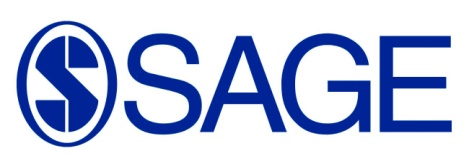 Author/Editor Disclosure Regarding Changes to a Book RevisionIn compliance with the Higher Education Opportunity Act (HEOA), as of July 1, 2010, we are required to provide complete information on all substantial content changes made from one edition of a book to the next. This summary of additions, deletions, and updates (including new chapters, new material covering additional eras of time, new themes, or new subject matter) must accompany the final manuscript. There are two parts to this Author/Editor disclosure form:PART I—Summary of ChangesAuthors and editors are requested to summarize changes to a revision in two to five descriptive paragraphs. This summary will be posted to our website, www.sagepub.com, and accessible to the public.PART II—Chapter-By-Chapter ChangesAuthors and editors are asked to delineate detailed changes to a revision on a chapter-by-chapter basis. We recommend that you maintain a record of changes over the entire revision process. This report will be kept on file at SAGE in compliance with the legal standards required by the Higher Education Opportunity Act. Please utilize the form below to report chapter-by-chapter changes.If you have any questions regarding this form, please contact the Editorial Assistant working on your title.Author(s) Names:  Book Title and Edition: PART I—Summary of ChangesAuthors and editors are requested to summarize changes to a revision in two to five descriptive paragraphs. This summary will be posted to our website, www.sagepub.com, and accessible to the public. Please provide this summary in the textbox below (all fields will expand to accommodate your response):PART II—Chapter-By-Chapter ChangesAuthors and editors are asked to delineate detailed changes to a revision on a chapter-by-chapter basis. We recommend that you maintain a record of changes over the entire revision process. This report will be kept on file at SAGE in compliance with the legal standards required by the Higher Education Opportunity Act. Please utilize the form below to report chapter-by-chapter changes.I.  Overall Book ChangesPlease include all additions, deletions, and updates.Table of Contents: (e.g. Reorganization of chapters, chapter deletions, additions, splitting, or combining)Pedagogy and Feature Sets:Introductory Chapter PedagogyEnd-of-Chapter PedagogyChapter FeaturesQuestionnaires/WorksheetsGlossaryTable/Figures, and/or Other ArtReferences:Overall Manuscript Length:II.  Chapter-Specific ChangesPlease list changes to each element, including textual revision, tables, maps, charts, figures, data, readings, etc, as applicable.Preface:Foreword:Introduction:Chapter 1:Please check all that apply Major Changes	 Minor Changes 	 Changed Tables/Figures	 Changed Data & Statistics 	 Changed References/Citation	 Summary of changes: Chapter 2:Please check all that apply Major Changes	 Minor Changes 	 Changed Tables/Figures	 Changed Data & Statistics 	 Changed References/Citation	 Summary of changes: Chapter 3:Please check all that apply Major Changes	 Minor Changes 	 Changed Tables/Figures	 Changed Data & Statistics 	 Changed References/Citation	 Summary of changes: Chapter 4:Please check all that apply Major Changes	 Minor Changes 	 Changed Tables/Figures	 Changed Data & Statistics 	 Changed References/Citation	 Summary of changes: Chapter 5:Please check all that apply Major Changes	 Minor Changes 	 Changed Tables/Figures	 Changed Data & Statistics 	 Changed References/Citation	 Summary of changes: Chapter 6:Please check all that apply Major Changes	 Minor Changes 	 Changed Tables/Figures	 Changed Data & Statistics 	 Changed References/Citation	 Summary of changes: Chapter 7:Please check all that apply Major Changes	 Minor Changes 	 Changed Tables/Figures	 Changed Data & Statistics 	 Changed References/Citation	 Summary of changes: Chapter 8:Please check all that apply Major Changes	 Minor Changes 	 Changed Tables/Figures	 Changed Data & Statistics 	 Changed References/Citation	 Summary of changes: Chapter 9:Please check all that apply Major Changes	 Minor Changes 	 Changed Tables/Figures	 Changed Data & Statistics 	 Changed References/Citation	 Summary of changes: Chapter 10:Please check all that apply Major Changes	 Minor Changes 	 Changed Tables/Figures	 Changed Data & Statistics 	 Changed References/Citation	 Summary of changes: Chapter 11:Please check all that apply Major Changes	 Minor Changes 	 Changed Tables/Figures	 Changed Data & Statistics 	 Changed References/Citation	 Summary of changes: Chapter 12:Please check all that apply Major Changes	 Minor Changes 	 Changed Tables/Figures	 Changed Data & Statistics 	 Changed References/Citation	 Summary of changes: Chapter 13:Please check all that apply Major Changes	 Minor Changes 	 Changed Tables/Figures	 Changed Data & Statistics 	 Changed References/Citation	 Summary of changes: Chapter 14:Please check all that apply Major Changes	 Minor Changes 	 Changed Tables/Figures	 Changed Data & Statistics 	 Changed References/Citation	 Summary of changes: Chapter 15:Please check all that apply Major Changes	 Minor Changes 	 Changed Tables/Figures	 Changed Data & Statistics 	 Changed References/Citation	 Summary of changes: Chapter 16:Please check all that apply Major Changes	 Minor Changes 	 Changed Tables/Figures	 Changed Data & Statistics 	 Changed References/Citation	 Summary of changes: Chapter 17:Please check all that apply Major Changes	 Minor Changes 	 Changed Tables/Figures	 Changed Data & Statistics 	 Changed References/Citation	 Summary of changes: Chapter 18:Please check all that apply Major Changes	 Minor Changes 	 Changed Tables/Figures	 Changed Data & Statistics 	 Changed References/Citation	 Summary of changes: Chapter 19:Please check all that apply Major Changes	 Minor Changes 	 Changed Tables/Figures	 Changed Data & Statistics 	 Changed References/Citation	 Summary of changes: Chapter 20:Please check all that apply Major Changes	 Minor Changes 	 Changed Tables/Figures	 Changed Data & Statistics 	 Changed References/Citation	 Summary of changes: Please add additional chapters as needed here:III.  Changes in Author-Created AncillariesPlease comment on all additions, deletions, and updates.Instructor Teaching Site:Student Study Site: